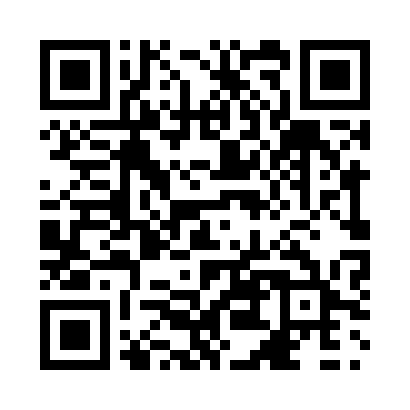 Prayer times for Quadeville, Ontario, CanadaMon 1 Jul 2024 - Wed 31 Jul 2024High Latitude Method: Angle Based RulePrayer Calculation Method: Islamic Society of North AmericaAsar Calculation Method: HanafiPrayer times provided by https://www.salahtimes.comDateDayFajrSunriseDhuhrAsrMaghribIsha1Mon3:295:261:146:369:0110:582Tue3:305:261:146:369:0110:573Wed3:315:271:146:369:0110:564Thu3:325:281:146:369:0010:565Fri3:335:281:146:369:0010:556Sat3:345:291:146:368:5910:547Sun3:355:301:156:368:5910:538Mon3:375:311:156:358:5910:529Tue3:385:311:156:358:5810:5110Wed3:395:321:156:358:5710:5011Thu3:405:331:156:358:5710:4912Fri3:425:341:156:348:5610:4813Sat3:435:351:156:348:5610:4714Sun3:455:361:156:348:5510:4615Mon3:465:371:166:338:5410:4416Tue3:485:381:166:338:5310:4317Wed3:495:391:166:338:5310:4118Thu3:515:401:166:328:5210:4019Fri3:525:411:166:328:5110:3920Sat3:545:421:166:318:5010:3721Sun3:565:431:166:318:4910:3522Mon3:575:441:166:308:4810:3423Tue3:595:451:166:308:4710:3224Wed4:015:461:166:298:4610:3125Thu4:025:471:166:288:4510:2926Fri4:045:481:166:288:4410:2727Sat4:065:491:166:278:4310:2528Sun4:075:501:166:268:4110:2429Mon4:095:511:166:268:4010:2230Tue4:115:521:166:258:3910:2031Wed4:135:541:166:248:3810:18